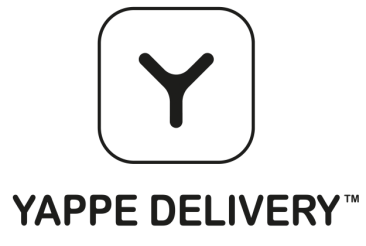 ВОПРОСЫ ИНТЕРВЬЮВпишите Ваши ответы в соответствующие поля.Ваше ФИО?Год рождения?Какое у Вас образование?Кем Вы работаете?В каком городе Вы проживаете?На какой город Вы хотите приобрести франшизу?Имеется ли у Вас предпринимательский опыт?  Сколько лет?Имеется ли у Вас команда поддержки? Сколько человек в нее входит?Ваши сильные стороны?Ваши слабые стороны? Чем Вы увлекаетесь?Хорошо ли Вы знакомы с системой франчайзинга?Сможете ли Вы строго соблюдать требования и установленные  стандарты франчайзера?Есть ли у Вас сейчас требуемые финансовые ресурсы для покупки франшизы? Уверены ли Вы в поддержке со стороны?Как Вы считаете, не потеряете ли Вы интерес к своему бизнесу спустя какое-то время?Какой Вы планируете иметь доход от данной франшизы ?Нравится ли Вам работать с людьми?Вы уже провели независимое исследование индустрии, в которую намереваетесь войти?Какие качества Вы цените в людях?Есть ли у Вас кумиры? Назовите их.Чем Вас заинтересовала наша франшиза?Откуда Вы узнали о нас?Какими социальными сетями Вы пользуетесь?Хотели бы Вы полноценно участвовать в проекте,  предлагать и обсуждать новые возможности ?Почему Вы решили приобрести франшизу?Три вещи которые Вас раздражают?Ваши ответы на «Вопросы интервью» присылайте на почту: dir@yappe.ruТелефон для справок: +7 (909) 80-777-22Yappe-fr.ru